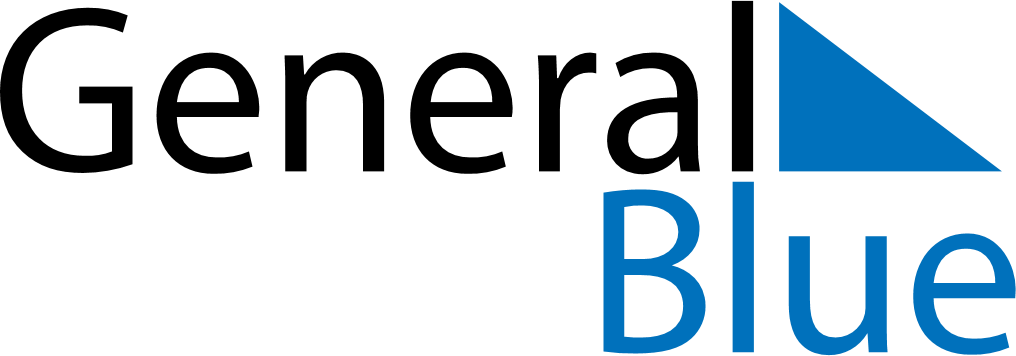 June 2026June 2026June 2026June 2026SwedenSwedenSwedenMondayTuesdayWednesdayThursdayFridaySaturdaySaturdaySunday12345667National DayNational Day891011121313141516171819202021Midsummer EveMidsummer DayMidsummer Day22232425262727282930